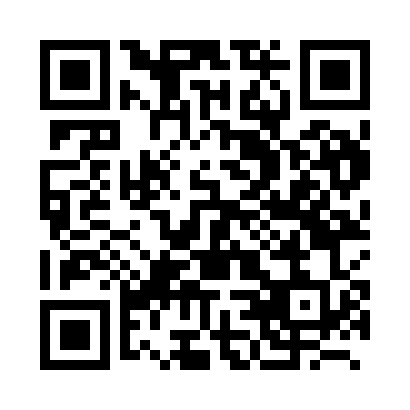 Prayer times for Zwevezele, BelgiumMon 1 Jul 2024 - Wed 31 Jul 2024High Latitude Method: Angle Based RulePrayer Calculation Method: Muslim World LeagueAsar Calculation Method: ShafiPrayer times provided by https://www.salahtimes.comDateDayFajrSunriseDhuhrAsrMaghribIsha1Mon3:215:371:516:1210:0512:132Tue3:225:381:516:1210:0512:133Wed3:225:391:526:1210:0412:134Thu3:235:391:526:1210:0412:135Fri3:235:401:526:1210:0312:136Sat3:245:411:526:1210:0312:127Sun3:245:421:526:1210:0212:128Mon3:245:431:526:1210:0112:129Tue3:255:441:526:1210:0112:1210Wed3:255:451:536:1210:0012:1211Thu3:265:461:536:119:5912:1112Fri3:265:471:536:119:5812:1113Sat3:275:481:536:119:5712:1114Sun3:275:491:536:119:5612:1015Mon3:285:501:536:109:5512:1016Tue3:285:521:536:109:5412:1017Wed3:295:531:536:109:5312:0918Thu3:305:541:536:109:5212:0919Fri3:305:551:546:099:5112:0820Sat3:315:571:546:099:5012:0821Sun3:315:581:546:089:4912:0722Mon3:325:591:546:089:4712:0723Tue3:326:011:546:079:4612:0624Wed3:336:021:546:079:4512:0625Thu3:336:031:546:069:4312:0526Fri3:346:051:546:069:4212:0427Sat3:346:061:546:059:4112:0428Sun3:356:081:546:059:3912:0329Mon3:366:091:546:049:3812:0230Tue3:366:101:546:049:3612:0231Wed3:376:121:546:039:3412:01